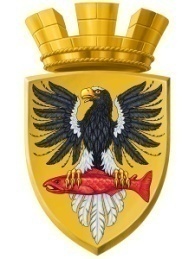                           Р О С С И Й С К А Я   Ф Е Д Е Р А Ц И ЯКАМЧАТСКИЙ КРАЙП О С Т А Н О В Л Е Н И ЕАДМИНИСТРАЦИИ ЕЛИЗОВСКОГО ГОРОДСКОГО ПОСЕЛЕНИЯот       18.  02.  2015					№  91  -п             г. ЕлизовоРуководствуясь положениями Земельного кодекса Российской Федерации, Федерального закона от 06.11.2003 № 131-ФЗ «Об общих принципах организации местного самоуправления в РФ», Уставом Елизовского городского поселенияПОСТАНОВЛЯЮ1. Утвердить состав Экспертной группы по вопросам земельных отношений и застройки земельных участков на территории Елизовского городского поселения (далее – Экспертная группа), согласно приложению № 1 к настоящему постановлению.2.   Утвердить положение об Экспертной группе, согласно приложению № 2 к настоящему постановлению.3. Управлению делами администрации Елизовского городского поселения  (Т.С. Назаренко)  опубликовать (обнародовать) данное постановление в средствах массовой информации и разместить  на официальном сайте администрации Елизовского городского поселения  в сети «Интернет».4.    Настоящее постановление вступает в силу с 01.03.2015 года.5.  Контроль за реализацией настоящего постановления возложить на заместителя Главы администрации Елизовского городского поселения В.И. Авдошенко.Глава администрацииЕлизовского городского поселения                                               Л.Н. ШеметоваПриложение № 1к постановлению администрацииЕлизовского городского поселенияот «18»  02  2015 № 91-п Состав Экспертной группы Приложение № 2к постановлению администрацииЕлизовского городского поселенияот «18» 02. 2015  № 91-п Положение об Экспертной группе1. Общие положения1.1. Экспертная группа является постоянно действующим органом, созданным для эффективного и рационального использования земель Елизовского городского поселения. 1.2. В своей деятельности Экспертная группа руководствуется федеральными  законодательными и нормативными правовыми актами  Российской Федерации, нормативными правовыми актами Камчатского края и Елизовского городского поселения, а также настоящим Положением.1.3 Экспертная группа образуется и упраздняется постановлением администрации Елизовского городского поселения.2. Задачи и функции Экспертной группы2.1. Экспертная группа  рассматривает и решает следующие вопросы:2.1.1 подготовки предложений и заключений  по обеспечению эффективного размещения объектов строительства и рациональному планированию застройки и благоустройства,  использованию природных ресурсов на территории поселения  в соответствии с утвержденным Генеральным планом и градостроительной документацией Елизовского городского поселения;2.1.2 осуществления возможности образования,  предоставления земельных участков на территории Елизовского городского поселения;2.1.3 координации работы с представителями организаций по вопросам подготовки решений, связанных со строительством, в целях соблюдения санитарных норм и правил  для реализации  намечаемых проектных решений;2.1.4 создания условий для устойчивого развития территории Елизовского городского поселения, соответствия территориальному зонированию Елизовского городского поселения,  сохранения окружающей среды, обеспечения экологической безопасности и сохранения природных ландшафтов. 2.1.5. принятия решений о возможности формирования участка для дальнейшего проведения аукциона по продаже земельного участка, аукциона на право заключения договора аренды земельного участка, предоставления земельного участка в собственность, в аренду без проведения торгов, в собственность бесплатно, в безвозмездное пользование, постоянное (бессрочное) пользование, а также  о предварительном согласовании предоставления земельного участка;3. Права Экспертной группы3.1. Экспертная группа  для осуществления возложенных на нее задач, в целях обеспечения эффективной деятельности, вправе запрашивать в установленном порядке у соответствующих органов и организаций информацию, необходимую для выполнения работы.4. Материалы, необходимые для принятия решения  Экспертной группой	4.1. В заявлении, поступившем на рассмотрение Экспертной группы, должно быть указано:	4.1.1. правовой статус заявителя;	4.1.2. назначение объекта;	4.1.3. предполагаемое место для его размещения;	4.1.4. цель использования и сроки освоения земельного участка;	4.1.5. обоснование примерного размера земельного участка с приложением расчетов по оценке необходимых ресурсов и предварительным анализом ожидаемого воздействия на окружающую среду (при необходимости), а также испрашиваемое право на земельный участок.	4.2. К заявлению прилагается:	4.2.1. схема размещения земельного участка (выкопировка из плана М 1:500);	4.2.2. декларация о намерениях;	4.2.3. технико-экономические обоснования или необходимые расчеты. 	4.3. До обращения с заявлением о предоставлении земельного участка заявитель вправе обратиться в Управление архитектуры и градостроительства администрации Елизовского городского поселения  для получения необходимой информации о разрешенном использовании земельного участка, его обеспечении инженерной, транспортной и социальной инфраструктурой.5. Организация деятельности Экспертной группы5.1. Организацию работы Экспертной группы  осуществляет ее председатель. Заседания  проводятся по мере поступления (но реже 2-раз в месяц) заявлений о возможности образования, предоставления  и возможности застройки земельных участков на территории  Елизовского городского поселения. Место и время проведения заседания определяет председатель.5.2. Заседание Экспертной группы  ведет ее председатель, а при отсутствии председателя - его заместитель.5.3. Заседание Экспертной группы  считается правомочным, если на нем присутствует не менее двух третей от основного ее состава. Решения принимаются по каждому вопросу большинством голосов от присутствующих на заседании Экспертной группы. При голосовании, в случае равного количества голосов "за" и "против", председатель Экспертной группы  наделяется правом решающего голоса. 5.4. Экспертная группа вправе приглашать на заседание физических или юридических лиц, заинтересованных в запрашиваемом ими земельном участке с целью предоставления дополнительной информации и сведений.5.5. Председатель Экспертной группы:5.5.1. осуществляет руководство деятельностью Экспертной группы;5.5.2. координирует работу членов Экспертной группы;5.5.3. созывает заседания Экспертной группы;5.5.4. утверждает повестку дня заседания:5.5.5. предоставляет слово для выступления;5.5.6. ставит на голосование предложения членов Экспертной группы  и проекты принимаемых решений;5.5.7. подводит итоги голосования и оглашает принятие решений;5.5.8. утверждает протоколы заседаний.5.6. Члены Экспертной группы:5.6.1. знакомятся со всеми предоставленными документами;5.6.2. вносят предложения по изменению повестки дня заседания;5.6.3. выступают по вопросам повестки дня заседания;5.6.4. подписывают протоколы заседания Экспертной группы, удостоверяя согласование или отказ в согласовании, при отказе в согласовании к протоколу прилагается обоснование отказа;5.6.5. проверяют правильность оформления протоколов заседания, в том числе правильность отражения в нем содержания выступлений и принятого решения.5.7. Секретарь в состав Экспертной группы не входит. Секретарь Экспертной группы:5.7.1. готовит материалы на рассмотрение;5.7.2. оповещает членов Экспертной группы о времени, месте и дате проведения очередного (внеочередного) заседания  и планируемых для рассмотрения вопросах;5.7.3. оформляет повестку для заседания Экспертной группы, оформляет протокол, заключение, рекомендации и предоставляет их на подпись;5.7.4. направляет заключения Экспертной группы заявителям;5.7.5. выполняет поручения председателя по вопросам деятельности Экспертной группы.5.8. Подготовку материалов и заключения к заседанию Экспертной группы осуществляет уполномоченный специалист Управления архитектуры и градостроительства администрации Елизовского городского поселения.5.9. В Решении Экспертной группы  указывается:5.9.1 дата принятия;5.9.2 функциональное назначение объекта;5.9.3 ориентировочные технико-экономические показатели объекта;5.9.4 действующая градостроительная документация;5.9.5 сведения о наличии документов, определяющих имущественные и земельные отношения;5.9.6 краткое содержание рассматриваемого вопроса  и принятые по нему решения;5.9.7 состав членов Комиссии, присутствующих на заседании.5.10. Решение  подписывает председатель Экспертной группы (при его отсутствии - заместитель).5.11. Ответственность за содержание и оформление решения несет секретарь Экспертной группы.5.12. Выписка из решения Экспертной группы заявителю направляется секретарем в течение 3-х рабочих дней5.13. Экспертная группа имеет свой архив, в котором содержаться протоколы всех заседаний, заключения и другие материалы, связанные с ее деятельностью. 5.14. Информация о работе Экспертной группы является открытой для всех заинтересованных лиц.Об утверждении состава и положения об Экспертной группе  по вопросам земельных отношений и застройки земельных участков на территории Елизовского городского поселенияПредседатель Экспертной группы- Шеметова Л.Н. – Глава администрации Елизовского городского поселения. Заместитель председателя Экспертной группыЧлены Экспертной группы- Авдошенко В.И. – заместитель Главы администрации Елизовского городского поселения.- Шергальдин А.А.- Глава Елизовского городского поселения;- Мороз О.Ю. - Руководитель Управления архитектуры и градостроительства  администрации Елизовского городского поселения);- Гаглошвили А.М. - депутат Собрания депутатов Елизовского городского поселения (по согласованию);- Пятко А.А. - депутат Собрания депутатов Елизовского городского поселения (по согласованию);- Тараканов В.П. – генеральный директор ООО «Аквариус» (по согласованию).